令和３年度 宮崎・学生ビジネスプランコンテスト 応募用紙必ずお読みください提出にあたっては下記の項目に注意してください。①　	特許権などの知的所有権に関しては応募者に帰属しますので、各自で法的保護をしてください。　　	他人の知的所有権を侵害しないでください。著作権などに関して問題が生じた場合は応募者の責任になります。②	応募されたビジネスプランは、最終審査日（令和３年９月１９日）に公開資料となり新規性を喪失することをご了解の上、ご応募ください。ただし、発明の新規性喪失の例外規定（特許法第30条）の適用を受ける場合は、公開日から１年以内に特許出願してください。 また、応募書類の返却はいたしません。③	審査内容については公表いたしません。④	ビジネスプランの応募及び発表は、日本語で行ってください。⑤	事業計画書の記入枠の行数は、応募者が各自で調整し５～８ページ程度にまとめて提出してください。⑥	PRに伴う添付資料（カタログ・写真・記事）等ある場合、事業計画書12別紙にまとめてご提出ください。⑦	コンテスト期間中、記録や広報のため、事務局または取材による録音・録画・写真撮影等を行うことがあります。　　予めご了承ください。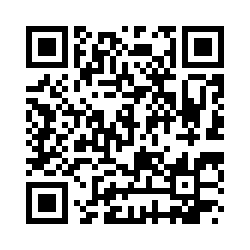 ⑧　ＬＩＮＥ＠でも情報配信をしますので、希望される方はご登録をお願いします。 　　　　　　　　　　　　　　　　　　　　　　受付番号提出日：令和３年　　月　　日令和３年度 宮崎・学生ビジネスプランコンテスト　提案者情報※御記入いただいた個人情報は、宮崎・学生ビジネスプランコンテストに限り使用します。（注1）すぐに連絡がとれる電話番号をお願いします（携帯電話番号でもOKです）。（注2）日頃使用されているパソコンのメールアドレスを記載ください。　　　　携帯電話のメールアドレスの場合、お送りしたメール等が正しく表示されない場合がございます。下記の項目に必ずお答えください。１． どのような事業区分か、下記から該当するものを選択して番号を記載してください。（複数回答可）　事業区分　　　　　　　　　　　　　　　　　　　　　　　　　　　　　　　　　　　　　　　　1．新製造技術　2．新ｴﾈﾙｷﾞｰ･省ｴﾈﾙｷﾞｰ（省力化含む） 3．ﾊﾞｲｵﾃｸﾉﾛｼﾞｰ  4．環境・ﾘｻｲｸﾙ・産業廃棄物処理5．住宅　6．災害支援　7．生活文化・生活支援・新ｻｰﾋﾞｽ・ｱﾐｭｰｽﾞﾒﾝﾄ　8．医療・福祉　9．物流・流通　10．人材活用・教育 11．情報・通信(ｲﾝﾀｰﾈｯﾄ関連含む)　12．ビジネス支援　13．食品・農林水産品　14．加工・製造技術　15．観光資源  16．その他（　　　　　　　　　 　　　　　　　　　　　　　　　　　　）　　　　　　２． 現段階における、あなたの事業計画の状況を教えてください。　回　答　　　　　　　　　　　　　　　　　　　　　　　　　　　　　　　　　　　　　　　　　1．机上で考えた段階の事業計画である。　2．起業の為に既に企業・団体にアプローチしている段階である。3．既に起業・事業化済みの段階である。　4．その他（　　　　　　　　　　　　　　　　　　　　　　　）　　　　　　　　　　　　　　　　　　　　　　　　　　　　　　　　　　　　　　 受付番号令和３年度 宮崎・学生ビジネスプランコンテスト 事業計画書１．あなたのビジネスプランの概要を簡潔に(150文字程度）に文章でまとめてください。　　① 誰に、何を、どうやって提供するビジネスですか？　　② あなたがこのビジネスで果たす役割は何ですか？　　③ どうやって収益を得ますか？　等の要素を盛り込んでまとめてください。２．ビジネスプランの具体的内容　　（テーマ／商品･サービスの内容、着眼点、事業化計画、事業形態、事業の将来ビジョンなど）３. ビジネスプランの新規性、便利性、独創性、特徴４．販売ターゲット(顧客)、予想される市場規模・市場動向、販売対象エリアの状況及びその裏づけ５．マーケティング戦略《基本戦略、価格戦略(販売価格、価格設定方針)、販売戦略、販促戦略など》６．類似ビジネスとの相違点(競合製品・商品サービスと比べて優位性と弱点)７．事業実施上の問題点・リスク８．この事業に関するあなたの経験、技能、資格、特許、ノウハウなど９．事業の社会貢献度（ビジネスの必要性）、実現性や将来の事業家としての抱負１０．売上・利益計画（単位：千円）（　　）内は粗利益率１１．資金計画（単位：千円）１２．別　紙　　添付資料（カタログ・写真・記事）等学校名（大学・短大・高専）代表者　所属（院・学部・学科・学年）（ふりがな）代表者氏名代表者　連絡先（ｱﾊﾟｰﾄ名等、部屋番号も記載）※結果通知、連絡で使用します住所　〒住所　〒住所　〒代表者　連絡先（ｱﾊﾟｰﾄ名等、部屋番号も記載）※結果通知、連絡で使用します電話番号（注１）　　　　　　　　　　　E-mail（注２）電話番号（注１）　　　　　　　　　　　E-mail（注２）電話番号（注１）　　　　　　　　　　　E-mail（注２）共同提案者所属（院･学部･学科･学年）氏名（ふりがな）担当教員名　（ふりがな）ゼミ等で活動・応募の場合記載。学校名学校名所属名　代表者名　事業名　　事業名　　ｷｬｯﾁﾌﾚｰｽﾞ ｷｬｯﾁﾌﾚｰｽﾞ 事業・商品別計画（事業名・商品名）第　　　　期（平成　　年　　月期）第　　　　期（平成　　年　　月期）第　　　　期（平成　　年　　月期）（　％）（　％）（　％）（　％）（　％）（　％）（　％）（　％）（　％）売上高計経常利益必要資金金額調達方法金額